Конспект  уроку у 1 - б класі.             Вчитель Спільна І.С.Тема. Перший раз у перший клас. Я люблю свою країну.М е т а: Дати дітям уявлення про те, що у школі здобуваються знання, необхідні всім людям у житті, і що знання - це великий і неоціненний скарб, який робить людину сильною, а вміння вчитися - це той ключик, який відкриває скарб і дає людині світло, розвивати та корегувати мову, пізнавальні інтереси, виховувати повагу до школи та її правил, розширити знання дітей про Україну; формувати громадські якості: патріотизм, людяності, працьовитість; заохочувати творити добро, здобувати знання, вирости гідним громадянином своєї держави.О б л а д н а н н я: Таблиця з державними символами України, карта України, розтяжка «День знань», гімн України. 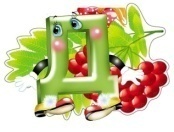 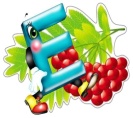 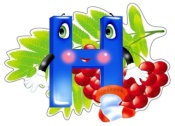 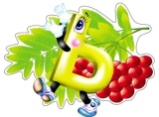 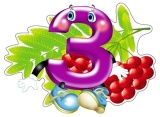 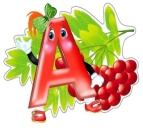 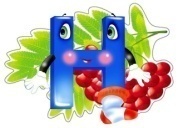 Хід урокуІ. Організаційний моментВступне слово вчителя	                Добрий день мої милі діти.Ви сьогодні вже учні у нас.Будемо вчитись, дружити, радітиЙ називатися 1-б клас.         Ось і початок вашого шкільного життя. Сьогодні ми здійснимо уявну подорож на нашому чарівному теплоході «Знань» до найбільшої країни Європи -України. В чарівну країну вирушаємо разом. Девіз нашого уроку: «Всі перешкоди подолаємо, багато нового й цікавого узнаємо.»     І подорож на ньому розпочнеться із знайомства. Тож подаруйте один одному посмішку, і давайте знайомитись!    Мене звати Ірина Степанівна. Щоранку я буду вас зустрічати у нашому затишному класі. Ми разом будемо вчитися писати, читати, рахувати, малювати, співати, фантазувати, мріяти і взагалі пізнавати навколишній світ.   Цей день - велике свято не тільки для вас, але й для мене також! Ваші щирі посмішки, очі з іскорками цікавості дають мені велику надію, що наш з вами шлях буде повним добрих пригод та досягнень!   Ваші батьки з любов’ю виховували вас вдома. Прийшовши до школи, ця любов буде тільки зростати: моє серце вже чує кожне ваше серденько, бо ми стаємо однією великою родиною! Ви скоро відчуєте тепло та підтримку ваших шкільних друзів та старших товаришів!   Я допоможу вам відкрити нові вміння, знання, навички, та ви зрозумієте, що кожен з вас може бути трішки чарівником, якому покориться багато наук та нових відкриттів! Успіхів вам у найяскравішій пригоді життя!     На борт теплохода «Знання» зійдуть всі наші  учні.     Сьогодні у нашій країні свято науки і знань. Свято веселе й чудове — бо ми живемо у вільній і незалежній Україні, де всі діти і дорослі мають право на навчання, на одержання потрібних знань. У цей вересневий день тисячі дітей і дорослих в Україні сядуть за парти, щоб навчатись.	Школа – це не лише те приміщення, до якого ви щойно зайшли, — це велика країна Знань, Храм науки, країна дитинства і юності. Ви побачили, що тут навчаються не лише маленькі діти, а й старші учні. Всі школярі одержують відповідні знання, які просто необхідні для кожної людини. А що таке знання? (Відповіді дітей). 	Знання — це все те, що людина вміє, знає, навчилася робити. Маленькі в школі вчаться читати, писати, рахувати, а старші пізнають секрети інших наук, але без уміння читати, писати і рахувати ніхто не може обійтися. Тому з цього починають усі учні.ІІ. Актуалізація опорних  знаньГра « Так чи  не так, я чи не я»Усі  за  літо  відпочили?А набралися  ви сили?У школу всі  із вас хотіли?А на сонці засмагали?Хто улітку грався?Ну, а хто  купався?У  таборі хто із вас був?А хто  букви  всі забув?Хто з вас їздив до бабусі?Хто допомагав матусі?Хто книжку нову прочитав?А хто лише в м’яча  ганяв?…А  яке  сьогодні число, який місяць, рік?Чим  особливий цей день для вас?Діти:Учень 1.На листку в календарі,Мов святкове гасло:Перше вересня — вгоріВиписано ясно. Учень 2.Першим ранком вересневимПосміхалось сонце з небом,І щаслива, як ніколи,Вперше Осінь йшла до школи.Учень 3.Який щасливий день сьогодні,Веселий, радісний, ясний.Це гомінливий і погожийПочавсь навчальний рік новий.Учень 4.Вчора я ще в дитсадокЙшла погратись до діток.А тепер я першачок,Йду до класу на урок.Учень 5.Будуть вчитись рахувати,Танцювати і співати.Нас навчать, як в світі жити,З усіма дітьми дружити.Учень 6.Вчать у школі працювати,Труднощі перемагати.Завжди правду говорити,В світи лиш добро творити.Учень 7.В школу я іду навчатись,	Буду добре там старатись.Тату й мамо, важка штука –Починається наука.ІII. Основна частинаОголошення теми та мети урокуУчитель. Тема нашого сьогоднішнього уроку «Перший раз у перший клас. Я люблю свою країну.» Сьогодні на уроці ми поговоримо про країну, в якій ми живемо. Дізнаємося, що у нас на Україні є не тільки релігійні храми та собори, а ще є храми «Науки» або їх ще називають школами. Складемо правила класу, які потрібно виконувати та поважати. А ще, з’ясуємо, що будемо робити на уроках.Учитель.   2.Відгадування загадок.- Дам вам маленьку підказочку, відгадки будуть пов’язані зі школою або шкільним приладдям.Що ще треба покласти до портфеля?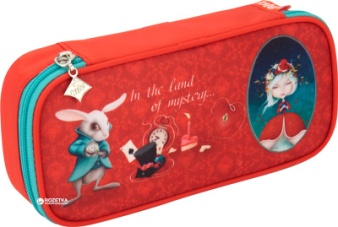 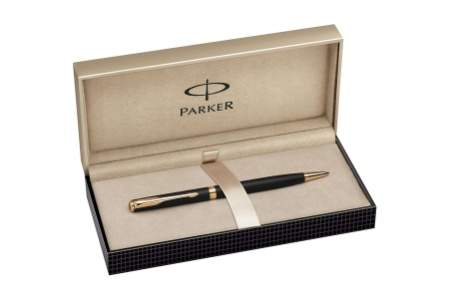 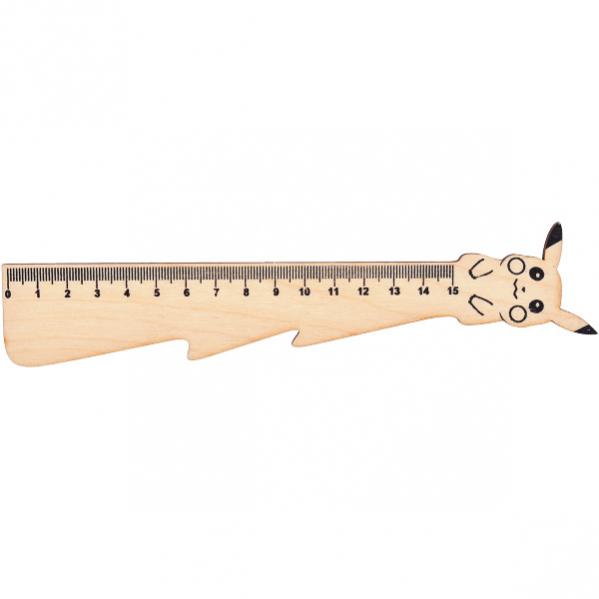 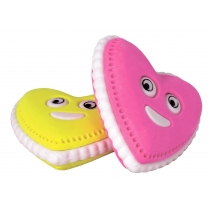 3.Україна – наш рідний край.Учитель. Україна - держава, на території якого знаходиться географічний центр Європи, найбільша за площею країна, кордони якої не виходять за європейські рамки. За населенню вона займає шосту позицію. Розташована в різних географічних зонах, Україна надзвичайно цікава для туристів в силу свого природно - ландшафтного різноманіття: тут є і степи, і ліси, і гори, і рівнини. Україна має вихід до двох морів - Чорного і Азовського, а по її території протікає третя за величиною європейська річка - Дніпро. Будь-яке сучасне держава - це перш за все її міста. Вони свого роду осі, на які нанизується вся решта життя країни.3.1. Вікторина-  Якими іншими словами можна замінити вираз «рідний край»?-  Як називається наша держава?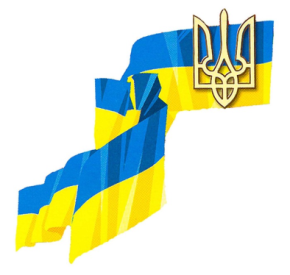 -  Яке головне місто, столиця нашої держави?-  Яка головна річка нашої країни?-  Які символи має наша держава?-  Який колір має прапор?-  Яке свято нещодавно святкувала наша країна?3.2. Легенда про «Національні символи України»Учитель. Кожна держава має свої національні символи. Давайте разом послухаємо легенду про «Національні символи України». «Жила собі жінка. І мала вона трьох синів. Сини зростали чесними, сміливими, дуже любили свою неньку і готові були віддати за неї своє життя.Виросли сини і розійшлися по світах, прославляючи свою матір.Найстаршому матір подарувала на згадку про себе золоту корону з  трьома промінцями. Корона зігрівала людей, вела вперед, показувала шлях до кращого життя. За цю трипроменеву корону люди дали першому синові ім’я Тризуб. Середньому сину мати дала в дорогу блакитно-жовтий одяг.Сміливий та сильний був середній син, і прославив він свою матір добрими звитяжними (героїчними вчинками). Люди запам’ятали його і прозвали Прапором.А найменший син отримав у дарунок від матері соловейків голос. І де б він не був, усюди лунала його дзвінка урочиста пісня. За цей голос і величний спів люди дали йому ім’я Гімн.Так і донині по всьому світу золотий тризуб, синьо-жовтий прапор і урочистий гімн прославляють рідну неньку – Україну. Вони стали державними символами України.»Герб, Прапор і Гімн – три основні Державні символи України.-Розгляньте зображення Герба України. На що він схожий?Число «три» завжди вважалося казковим, чарівним. У народних казках йдеться про трьох богатирів, три бажання, які виконують чарівники, три  дороги, що лягають перед казковими героями. Отже, у тризубі відображено триєдність життя. Це Батько-Мати-Дитя. Вони символізують собою Силу- Мудрість-Любов.-Розгляньте зображення Прапора України. Якої він форми? Які кольори ви бачите на українському прапорі?-Пригадайте, що означають ці кольори?Жовтий колір – це колір пшеничної ниви, колір хліба, зерна, що дарує життя всьому сущому на землі, це колір жовтогарячого сонця, без лагідних променів якого не дозрів би, не заколосився б хліб. Це символ достатку українського народу.Синій колір – це колір ясного, чистого, мирного неба. Це колір води, без якої не дозрів би хліб. І ще – це колір миру.-Що таке Гімн?-Як називається Гімн України?Гімн – це найголовніша пісня держави. З гімну починають урочисті збори, свята, надзвичайні масові події, гімном їх і закінчують. Це хвалебна пісня своїй Батьківщині, в якій народ висловлює побажання бути вільним, щасливим, жити в достатку.Учитель. Звучить державний гімн України « Ще не вмерла Україна…»3.3. Поетична хвилинкаУчень 1. Україно! Земле рідна,Земле сонячна і хлібна.Ти навік у нас одна,Учень 2. Нема на світі УкраїниБез хвиль могутнього Дніпра,Як українця - без калини,Без солов'я і рушника.Учень 3. Ти як мати найріднішаТи з дитинства наймиліша.Ти і взимку найтепліша,Наша отча сторона.Учень 4. Прапор нашої ВкраїниМає колір жовто - синій.І повинен кожен знати,Як два кольори єднати:Учень 5. Синє небо — верхня смуга,               Жовте поле - нижня смуга,Я підношу із любов'юПрапор ніжно кольоровийУчень 6. Я – не просто українець!Я — великий патріот!Я люблю, як тата й маму,Український весь народ.Учень 7. Мені Україна за все наймилішаЦе рідна Вітчизна, як мати одна!Для кожного мила, ясна, найсвятіша, Найкраща у цілому світі вона!4. Фізхвилинка:Ми крокуємо, ми крокуємо,Ми країнами мандруємо.Ось побачили Карпати:Як вершини нам дістати?Заглядаємо в озерця- Не торкнутися нам денця!Далі ми йдемо поважно,Шлях долати нам неважко. Порівняйтесь, усміхніться, Батьківщині  поклоніться За щасливі дні в любові, За пісні за колискові. Кругом себе обкрутіться Раз присядьте, два присядьте, За столи тихенько сядьте.5. Ознайомлення з правилами класуУчитель. Щоб усі вас поважали,Щоб любили і пишались.Не багато, і не мало — Треба знати й поважати Класні правила усі.-Зверніть увагу на вітрила теплохода «Знання». 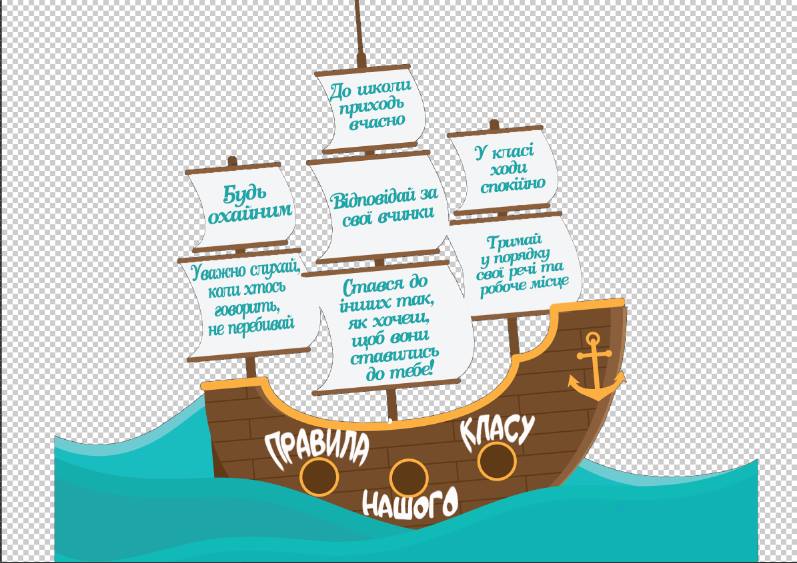 - До школи приходь вчасно.- Будь охайним.- У класі ходи спокійно.- Відповідай за свої вчинки.- Тримай у порядку свої речі та робоче місце.- Уважно слухай, коли хтось говорить, не перебивай.- І – найголовніше: стався до людей так, як хочеш, щоб ставилися до тебе!Забороняється:
- на перерві бігати коридорами, у класі, а також сходами рідної школи.
Головне:
1. Намагайся жити так, щоб людям поруч з тобою було добре. 
2. Перш ніж звернутись до людини, посміхнись їй: адже добрі стосунки починаються з посмішки.
3. Навчись радіти не тільки своїм успіхам, але й успіхам однокласників та друзів.
4. Ніколи нікому не заздри та не зраджуй: це відштовхує людей і руйнує їх стосунки.
5. Намагайся прийти на допомогу товаришу, не чекай, поки тебе про це попросять.
6. Якщо тебе буде погано, не поспішай звинувачувати у цьому інших, вчись терпіти неприємності: погане швидко проходить.6. Чим ми будемо займатися у Храмі науки?-Давайте разом пригадаємо, що ми будемо робити в Храмі наук? (Навчатися)ІV. Підсумок урокуУчитель: -Ви маленькі громадяни нашої країни. На вашу думку, що ви можете зробити, щоб Україна була дійсно європейською державою?( Учні  на кольорових(синьо-жовтих)сердечках фломастерами записують або малюють свої думки і прикріплюють біля карти України)Я щиро вітаю усіху стінах рідного класу, Cьогодні школа прийняла вас    у свою дружню шкільну родину.Бажаю  міцного здоров'я,Й щастя – радості , любі мої. Школа двері для вас відкрила,І запрошує вчитись вас,Бо знання – це велика сила!То ж навчайтеся! В добрий час!-Підростаюче покоління - майбутнє нашої країни.  Ви діти не просто України, а  діти європейської родини. А  в родині повинні панувати мир і злагода, достаток  і радість. Чого я і вам всім бажаю.Ви сьогодні перший разВсі прийшли у перший клас. Дуже треба мені знати —Вчитесь хочете, малята? (Так)             В школі буде вам цікаво,Вас чекають різні справи:Навчитеся ви писати,Рахувати, малювати   А тепер зручніше всіВмощуйтеся на стільці.У вікно не заглядайте,А загадки відгадайте.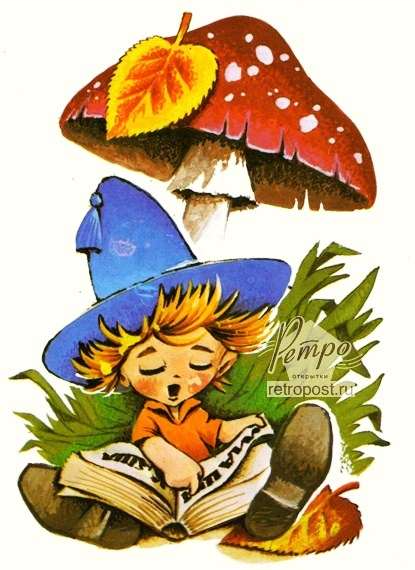 Є чарівник у школі в нас,
Ану впізнайте, хто він?
Озветься — тиша йде у клас,
Озветься ще раз — гомін.
Щоб не спізнитись на урок,
Нам голос подає...(дзвінок)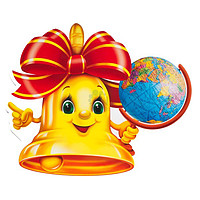 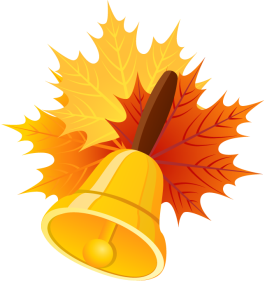 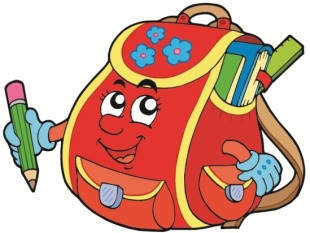 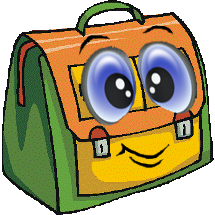 Він без мене ні на крок:Зі мною йде він на урок.Для мене залюбки,І ручку носить і книжкиМій друг і помічник -...     (портфель)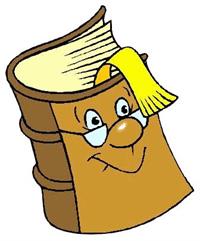 Дуже я потрібна всім –І дорослим, і малим,Всіх я розуму учу,А сама завжди мовчу (книга)Букви в книжці цій вивчай
Та докупи їх складай.
Як їх гарно поскладаєш –
Що завгодно прочитаєш! (Буквар)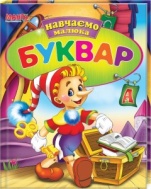 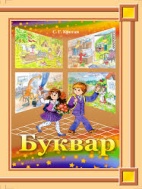 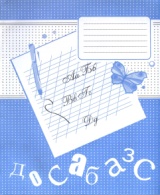 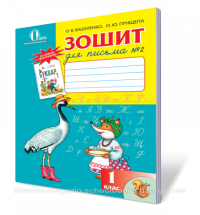 Книжечки маленькі, Аркуші біленькі. В них вчимося ми писати, І складати, і віднімати. (Зошит)Довгі палички кругленькі – Сині, жовті, червоненькі.На папері походили,Кольори свої лишили…Звуться палички оціКольорові… (Олівці)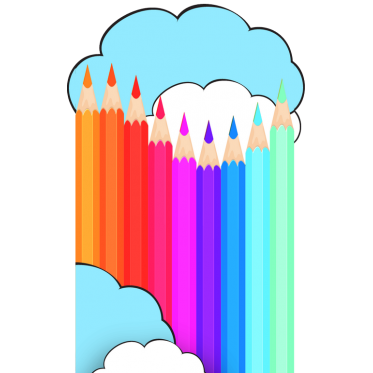 